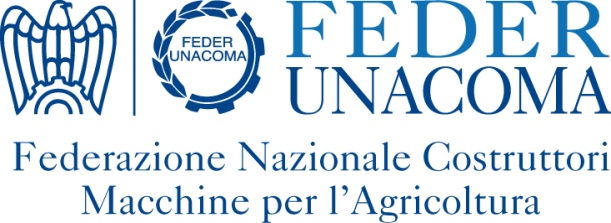 Nuove aziende associate FederUnacoma – Giugno 2022IRRITEC SpA98071 CAPO D’ORLANDO ME - Via Gambitta Conforto C.da S.Lucia - Tel.0941.922.111 - Fax 0941.958.807E-mail: irritec@irritec.com - http://www.irritec.comImpianti per irrigazione fissi a gocciaDrip irrigation systemsAssociazione di appartenenza: ASSOIDROTECHMULTIONE Srl36040 GRUMOLO DELLE ABBADESSE - Via Palù, 6/8 - Tel.0444.264.600E-mail: info@multione-csf.com - http://www.multione.comVeicoli porta attrezzature multifunzione - Frantumatori di ceppaie portati-trainati - Fresatrici forestali - Lame apripista - Lame livellatrici - Rulli per la lavorazione del terreno - Scavafossi a catena - Tagliaerba ad uso agricolo portate-trainate - Tagliaerba scavallatrici per la manutenzione del bordo stradale portate - Trinciaerba - Forche per balle - Pinze per balle - Arieggiatori per tappeti erbosi per motocoltivatori - Aspiratori portati - Cippatrici portate-trainate - Sistemi per la raccolta di erba - Spazzatrici per trattrici da giardinaggio - Tosaerba portati-trainati Multi-purpose tool carrier vehicles - Mounted-towed stump grinders - Forestry tillers - Dozer blades - Levelling blades - Rollers - Chain ditchers - Mounted-towed rotary grass mowers - Mounted guardrail mowers - Flail mowers for grass - Bale forks - Bale clamps - Lawn aerators for pedestrian controlled tractors - Mounted vacuums - Mounted-towed wood chippers - Grass collecting systems - Sweepers for garden tractors - Mounted-towed lawnmowers Associazione di appartenenza: ASSOMASE - ASSOMAO (Lavorazione del terreno - Spostamento e trasporto) COMAGARDENTORTELLA Srl66026 ORTONA CH - Via Civiltà del Lavoro, 77 - Tel.085.856.3511 E-mail: info@tortella.it - http://www.tortella.itErpici rotativi - Trinciaerba - Trinciasarmenti - Vangatrici - ZappatriciPower harrows  - Flail mowers for grass - Flail mowers for pruning residues - Spading machines - Rotary cultivatorsAssociazione di appartenenza: ASSOMAO (Lavorazione del terreno)VOLTMEC Srl41123 MODENA - Viale Virgilio, 48/f - Tel.059.711.0289 E-mail: amministrazione@voltmec.it - http://www.voltmec.itBatterie - Motori ibridi - Apparecchiature elettriche per gruppi elettrogeni - Dispositivi elettrici vari - IoT per agricoltura - Programmi informatici per gestioni veicoli - Sensori - Sistemi di diagnosi elettronica - Sistemi di guida automatica - Sistemi integrati e soluzioni Cloud - Sistemi ISOBUS - Sistemi telematiciBatteries - Hybrid engines - Electrical equipment for generators - Miscellaneous electrical devices - IoT for agriculture - Vehicle management software - Sensors - Electronic diagnostic systems - Auto-guidance systems - Embedded systems and Cloud solutions - ISOBUS systems - Telematics systemsAssociazione di appartenenza: COMACOMP - AGRIDIGITAL XFARM TECHNOLOGIES ITALIA Srl15040 VALMACCA AL - Via Lanza, 29 - Tel.0142.276.433E-mail: info@xfarm.ag . http://www.xfarm.agIoT per agricoltura - Programmi informatici per gestioni veicoli - Sensori - Sistemi integrati e soluzioni Cloud - Software e servizi GISIoT for agriculture - Vehicle management software - Sensors - Embedded systems and Cloud solutions - GIS software and servicesAssociazione di appartenenza: AGRIDIGITAL